Western Australia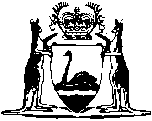 FISHERIES ADJUSTMENT SCHEMES ACT 1987Fisheries Adjustment Schemes Regulations 1988		These regulations were repealed by the Fisheries Adjustment Schemes Repeal Regulations 2006 r. 2 as at 11 Aug 2006 (see Gazette 11 Aug 2006 p. 2980).Western AustraliaFisheries Adjustment Schemes Regulations 1988Contents1. 	Citation	12. 	Commencement	13. 	Interpretation	14. 	Fee for the scheme under The Western Australian Fisheries Adjustment Scheme Notice 1993	15. 	Fee for the scheme under the Fisheries Adjustment Scheme (Shark Bay Prawn Limited Entry Fishery) Notice 1990	26. 	Fee for the scheme under the Fisheries Adjustment Scheme (Exmouth Gulf Prawn Limited Entry Fishery) Notice 1990	37. 	Fee for the scheme under the Fisheries Adjustment Schemes (Onslow Prawn Limited Entry Fishery) Notice 1991	4Notes	Compilation table	5Western AustraliaFISHERIES ADJUSTMENT SCHEMES ACT 1987Fisheries Adjustment Schemes Regulations 19881. 	Citation 		These regulations may be cited as the Fisheries Adjustment Schemes Regulations 1988.2. 	Commencement 		These regulations shall come into operation on 1 July 1988.3. 	Interpretation 		In these regulations — 	“fishing unit” means a licensed fishing boat and any other boat attaching to that licensed boat.	[Regulation 3 amended in Gazette 10 August 1990 p.3831.] 4. 	Fee for the scheme under The Western Australian Fisheries Adjustment Scheme Notice 1993 	(1)	A fee of $115 per year for the purposes of the scheme is payable by every holder of a licence in the State in respect of each fishing unit held by him.	(2)	The fee applies in respect of the period commencing 1 July in each year and is payable by 31 July in each year.	(3)	The fee is payable by cash, cheque or money order by delivery at or posting to the office of the Fisheries Department, Perth.	(4)	In subregulation (1) — 	“scheme” means the Western Australian Fisheries Adjustment Scheme established by The Western Australian Adjustment Scheme Notice 1993 *.		[*Published in Gazette of 10 Aug 1993 at p. 4302-3.]	[Regulation 4 inserted by Gazette 17 May 1994 p. 2070; amended by Gazette 14 Jun 1994 p. 2439.] 5. 	Fee for the scheme under the Fisheries Adjustment Scheme (Shark Bay Prawn Limited Entry Fishery) Notice 1990 	(1)	For the purposes of the scheme the holder of a licence in relation to the Fishery shall pay the fee specified in column 2 of the Table to this subregulation by July 15 in the corresponding year specified in column 1 of that table in respect of each fishing unit held by him.TABLE	(2)	In subregulation (1) — 	“scheme” means the Exmouth Gulf Prawn Limited Entry Fishery Adjustment Scheme established under the Fisheries Adjustment Scheme (Exmouth Gulf Prawn Limited Entry Fishery) Notice 1990 5;	“the fishery” means the Exmouth Gulf Prawn Limited Entry Fishery established by notice 6 under section 32 of the Fisheries Act 1905.	[Regulation 6 inserted in Gazette 10 Aug 1990 p. 3832; amended in Gazette 18 Jan 1991 p. 197; 13 Jun 1997 p. 2719.] 6. 	Fee for the scheme under the Fisheries Adjustment Scheme (Exmouth Gulf Prawn Limited Entry Fishery) Notice 1990 	(1)	For the purposes of the scheme the holder of a licence in relation to the Fishery shall pay the fee specified in column 2 of the Table to this subregulation by July 15 in the corresponding year specified in column 2 of that Table in respect of each fishing unit held by him.TABLE	(2)	In subregulation (1) — 	“scheme” means the Exmouth Gulf Prawn Limited Entry Fishery Adjustment Scheme established under the Fisheries Adjustment Scheme (Exmouth Gulf Prawn Limited Entry Fishery) Notice 1990*;	“the Fishery” means the Exmouth Gulf Prawn Limited Entry Fishery established by notice** under section 32 of the Fisheries Act 1905.		[*Published in the Gazette of 6 Apr 1990 at p. 1704—5.
For amendments to 4 Jul 1990 see Gazette of 20 Apr 1990.]		[**Published in the Gazette of 17 Mar 1990 at p. 754-7. 
For amendments to 4 Jul 190 see Gazette of 23 Feb 1990.]	[Regulation 6 inserted in Gazette 10 Aug 1990 p. 3832; amended in Gazette 18 Jan 1991 p. 197; 13 Jun 1997 p.2719.] 7. 	Fee for the scheme under the Fisheries Adjustment Schemes (Onslow Prawn Limited Entry Fishery) Notice 1991 	(1)	For the purposes of the scheme the holder of a licence in relation to the Fishery shall pay the fee specified in column 2 of the Table to this subregulation by July 15 in the corresponding year specified in column 1 of that Table in respect of each fishing unit held by him.TABLE	(2)	In subregulation (1) — 	“scheme” means the Onslow Prawn Limited Entry Fishery Adjustment Scheme established by notice 7 under section 4 of the Fisheries Adjustment Schemes Act 1987;	“the Fishery” means the Onslow Prawn Limited Entry Fishery established by notice 8 under section 32 of the Fisheries Act 1905.	[Regulation 7 inserted in Gazette 12 Jul 1991 p. 3437.] [8-10.	Repealed in Gazette 30 Dec 2004 p. 6966.][Schedule 1 repealed in Gazette 30 Dec 2004 p. 6966.]Notes1	This is a compilation of the Fisheries Adjustment Schemes Regulations 1988 and includes the amendments made by the other written laws referred to in the following table.Compilation table2	Published in the Gazette of 17 June 1988 at pp. 1953-4.3	Published in the Gazette of 23 March 1990 at p.1471. For amendments to 4 July 1990 see Gazette of 20 April 1990.4	Published in the Gazette of 27 April 1990 at pp. 2114—2117.5	Published in the Gazette of 6 April 1990 at pp.1704-05. For amendments to 4 July 1990 see Gazette of 20 April 1990.6	Published in the Gazette of 17 March 1990 at pp.754-7. For Amendments to 4 July 1990 see Gazette of 23 February 1990.7	Published in the Gazette of 3 May 1991 at pp.1958-9.8	Published in the Gazette of 22 March 1991 at pp.1217-21.Column 1YearColumn 2 Fee ($)July 199755 566.73July 199855 566.73July 199955 566.73July 200055 566.73July 200155 566.73July 200255 566.73July 200355 566.73Column 1 YearJuly 1997July 1998July 1999July 2000Column 2 Fee ($)38 100.4438 100.4438 100.44  7 560.73Column 1 Year    1992    1993    1994    1995    1996    1997    1998    1999    2000    2001Column 2($)  8 23911 29411 29411 29411 29411 29411 29411 29411 29411 294CitationGazettalCommencementFisheries Adjustment Schemes Regulations 198817 Jun 1988 p. 195317 Jun 1988Fisheries Adjustment Schemes Amendment Regulations 199010 Aug 1990 p. 3831-210 Aug 1990Fisheries Adjustment Schemes Amendment Regulations 199118 Jan 1991 p. 1971 Feb 1991Fisheries Adjustment Schemes Amendment Regulations (No. 2) 199112 Jul 1991 p. 343715 Jul 1991Fisheries Adjustment Schemes Amendment Regulations 199417 May 1994 p. 207017 May 1994Fisheries Adjustment Schemes Amendment Regulations (No. 2) 199414 Jun 1994 p. 24391 Jul 1994Fisheries Adjustment Schemes Amendment Regulations 19951 Sep 1995 p. 4101-41 Oct 1995 (see Gazette 29 Sep 1995 p.4649)Fisheries Adjustment Schemes Amendment Regulations 199713 Jun 1997 p. 2718-1913 Jun 1997Fisheries Adjustment Schemes Amendment Regulations 20017 Dec 2001 p. 6185-67 Dec 2001Fisheries Adjustment Schemes Amendment Regulations 200430 Dec 2004 p. 69661 Jan 2005 (see r 2 and Gazette 31 Dec 2004 p. 7130)These regulations were repealed by the Fisheries Adjustment Schemes Repeal Regulations 2006 r. 2 as at 11 Aug 2006 (see Gazette 11 Aug 2006 p. 2980)These regulations were repealed by the Fisheries Adjustment Schemes Repeal Regulations 2006 r. 2 as at 11 Aug 2006 (see Gazette 11 Aug 2006 p. 2980)These regulations were repealed by the Fisheries Adjustment Schemes Repeal Regulations 2006 r. 2 as at 11 Aug 2006 (see Gazette 11 Aug 2006 p. 2980)